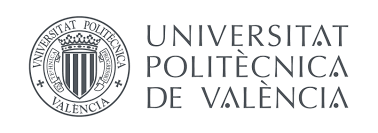 Gente tóxicaMi opinión sobre algunas personas tóxicas     Hay algunos empresarios a mi lado, su prestigio es muy alto, sus ingresos también son muy altos, muchas personas no pueden conseguirlos en su vida. No son personas comunes, pero el éxito de muchos de ellos se basa en el sufrimiento de los demás，como empresarios, deben aportar algo de energía positiva a todos en la sociedad y dar un buen ejemplo a sus hijos y empleados.Pero no, son muy egoístas, muchas personas empiezan a tomar drogas después de tener dinero, traicionan a sus familias, hacen cosas éticas e incluso violan la ley, a lo que llaman la presión laboral que genera.Creo que a las personas sin moral no se las puede llamar personas capaces, incluso si obtienen mucho dinero, siguen siendo rechazadas por todos porque son demasiado hipócritas y egoístas. Este tipo de relación es mutua, qué tipo de persona eres, cómo será tu vida, aunque ahora seas perfecto, pero sin alta calidad, esta vida es corta.¿Fui alguna vez una persona tóxica? Soy católica y tengo más tabúes que otros, claro, porque no estoy haciendo las cosas bien. A veces hablaba de otros a mis espaldas y hablaba de algunas de las cosas que no hicieron bien，el padre  de la iglesia me dijo que había cometido un delito grave，lo hice para reducir mi valor，esta es una característica de inmadurez y también una especie de Comportamiento ofensivo.Me di cuenta de mi propio problema， ¿Hablar de los demás a mis espaldas es solo para menospreciar a los demás y mejorarme a mí mismo? Afortunadamente, soy una persona que reconoce que tengo un problema y puedo cambiarlo de inmediato，nunca puedo lastimar a otros a mis espaldas porque esto es seriamente destructivo.¿Es posible detectar la toxicidad?      Puedo distinguir muy bien a las personas venenosas, en la vida siempre hay un grupo de personas que se convertirán en personas que todos odian，si una persona no tiene una base moral básica en la conversación, le gusta decir algo que los demás no pueden soportar, le encanta presumir, hacer que los demás piensen que es perfecto, etc., debe ser una persona venenosa. Una persona de buena conducta sabe respetar a los demás y, por lo general, también tiene un corazón sincero.